Сведенияо численности муниципальных служащих органов местного самоуправления сельского поселения Васильевка муниципального района Шенталинский за 9 месяцев  2023 годатыс.руб.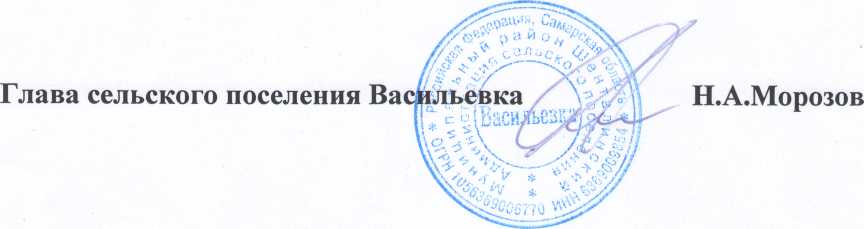 Глава сельского поселения Васильевка                         Н.А.Морозов№ п/пНаименование показателяЧисленностьФактические затраты на их содержание1Органы местного самоуправления2270,6